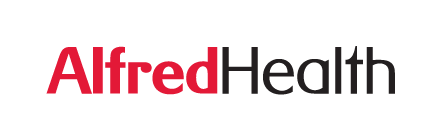 Surgeon: Deputy Director of the Burns UnitAlfred Health is a leader in health care delivery, improvement, research and education. We are the main provider of health services to people living in the inner southeast suburbs of Melbourne, from ambulatory, to inpatient and home and community based services.The Victorian Adult Burns Service (VABS) at The Alfred Hospital is the state-wide provider of burns care for all adults with complex major burn injuries in Victoria. Each year we admit over 300 burns patients and review over 1000 outpatients. The unit provides training for local and international Fellows, advanced surgical trainees in Plastic Surgery, and placements for junior medical, nursing and allied health staff and students. We are leaders in translational, registry based and clinical research in the area of burns, skin bioengineering and wound healing.We invite applicants, who are suitably qualified surgeons, with a strong interest in research and leadership in service improvement for the position of Deputy Director of the Burns Unit.Experience in all aspects of the surgical management of patients with burn injury during acute and rehabilitation phases, and a capacity and desire to adopt a leadership role in the clinical team are essential. Interest and experience in resource management for provision of a state-wide Burns Service and an academic qualification (higher research degree) in a relevant discipline are highly desirable.The appointee must be a legally qualified practitioner, registered or registrable with the Australian Health Practitioner Regulation Agency and hold a Fellowship of the Royal Australian College of Surgeons or equivalent. The appointee will have demonstrable relevant contemporary knowledge and experience in acute and secondary burns surgery and meet Alfred Health requirements for credentialing and scope of practice in burns surgery.Enquiries: Miss Heather Cleland on 03 9076 3626Email:  burnsunit@alfred.org.au Application Close Sunday 6 May 2018Alfred Health is an equal opportunity employer and is committed to attracting and retaining a diverse workforce that reflects the community we serve.  Applications from Aboriginal and Torres Strait Islanders are encouraged.Website: www.alfredhealth.org.au 